FORMULAR DE PROPUNERE(se va completa de către persoana nominalizată și se va trimite împreună cu documentația aferentă, până la 31 august a.c., prin e-mail la următoarea adresă: cristina.puican@agir.ro )Vă rugăm să utilizați lista de verificare pentru a vă asigura că toate elementele au fost completate:Date generale pentru persoana nominalizată (completați formularul)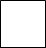 A: Curriculum Vitae (completați formularul)B: Reglementări privind securitatea și confidențialitateaC: Motivație (scurt rezumat al realizărilor)D: Recomandări -------------------------------------------------------------------------------------------------Date generale pentru persoana nominalizatăNume și prenume: ____________________________________________Data nașterii: _______________________________________Cetățenia: _______________________________________________________Locul de muncă actual: ____________________________________________Funcția: ________________________________________________________e-mail: _________________________________________________________Data completării : _____________A: CURRICULUM VITAENume, Prenume AdresaTelefonE-mailSite personal, dacă existăData și locul nașterii a. EXPERIENȚA PROFESIONALĂ După caz, oferiți detalii separate pentru fiecare perioadă, începând cu cea mai recentă.perioadaocupația sau postul ocupatnumele angajatorului (institut, institutie, S.A., S.C., etc.) și, dacă este relevant, adresa completă și site-ul webprincipalele activități și responsabilitățidomeniulb. EDUCAȚIA ȘI FORMAREA ÎN DOMENIUL INGINERIEIDupă caz, oferiți detalii separate pentru fiecare curs, începând cu cel mai recent.PerioadaCalificarea acordatăNumele organizației de educație sau formare (dacă este relevant, adresa, țara)Principalelor subiecte acoperite sau abilități dobânditec. INFORMAȚII SUPLIMENTARECompletați unde este cazul.PublicațiiPrezentăriProiecteConferințeSeminariiDistincții și premiiApartenențeReferințeCitateCursuriCertificăriANEXENominalizați și după caz, anexați documente. Exemple:▪ publicaţii;▪ cercetări;▪ proiecte;▪ cărți.Nume și prenume: ___________________ Data : _____________B: INFORMAȚII DE SECURITATE ȘI CONFIDENȚIALITATEPREAMBULAsociația Generală a Inginerilor din România creat această secțiune dedicată politicii de confidențialitate și protecție a datelor cu caracter personal pentru a descrie politica și practicile sale privind colectarea, utilizarea și dezvăluirea datelor dumneavoastră cu caracter personal. Aceste date au fost obținute prin aplicarea dvs. pentru unul dintre premiile gestionate de AGIR. Aceste date sunt utilizate de AGIR în conformitate cu regulile definite în legea română privind protecția datelor, și Regulamentul (UE) 2016/679 din 27 aprilie 2016 privind protecția persoanelor fizice cu privire la prelucrarea datelor cu caracter personal (denumit în continuare „GDPR”).Articolul 1. Politica de confidențialitateDeoarece vă respectăm confidențialitatea, am implementat proceduri pentru a ne asigura că datele dumneavoastră cu caracter personal sunt prelucrate în siguranță și în mod responsabil. Obiectivul acestei secțiuni de confidențialitate este de a explica practicile noastre de colectare a datelor și drepturile dumneavoastră. Această Politică de confidențialitate poate fi modificată în orice moment. Politica de confidențialitate aplicabilă este cea în vigoare de la data trimiterii cererii dumneavoastră și/sau vă trimitem comunicări.Articolul 2. Definiția operatorului de dateAGIR este operator de date, așa cum este definit de reglementările privind protecția datelor cu caracter personal.AGIR este o organizație națională, neguvernamentală, cu personalitate juridică și de utilitate publică. Este membru național al ENGINEERS EUROPE (Federația Europeană a Organizațiilor Naționale Inginerești) și WFEO (Federația Mondială a Organizațiilor Inginerești). Secretariatul AGIR se află în Calea Victoriei 118, adresa de email este office@agir.ro.Articolul 3. Datele pe care le colectăm„Date cu caracter personal” înseamnă orice informație care vă identifică pe dumneavoastră și/sau compania dumneavoastră, direct sau indirect.Datele colectate pot include următoarele:•	nume•	prenume•	adresă•	număr de telefon•	adresa de e-mail•	data nașterii•	experiența profesională•	numele companiei•          toate datele necesare completării nominalizării pentru premiuArticolul 4. Metoda de colectare și primire a datelor dumneavoastră cu caracter personalDatele dumneavoastră vor fi colectate doar cu ocazia aplicării pentru premiu.Articolul 5. Obiectivele colectării datelor dumneavoastră cu caracter personalEvaluarea activității dumneavoastră în scopul acordării premiului este singurul scop al colectării datelor dumneavoastră personale.Prin trimiterea nominalizării, acceptați ca GIR să o poată comunica pe canalele sale de informare.Vă puteți exercita dreptul de a vă retrage consimțământul în orice moment, contactând asociația.Articolul 6. Perioada de păstrare a datelor dumneavoastră cu caracter personalDatele sunt păstrate pentru o perioadă de maximum un an de la nominalizare.Când expiră perioada maximă de păstrare a datelor, ștergem aceste date din sistemele noastre.Articolul 7. Destinatarii datelor dvsDatele dumneavoastră vor fi stocate de Secretariatul AGIR. Protecția acestor date este strict controlată și respectă GDPR. Datele dumneavoastră nu sunt transmise unor terți în scopuri comerciale.Articolul 8. Drepturile dumneavoastrăConform GDPR, drepturile dumneavoastră asupra datelor dumneavoastră cu caracter personal sunt următoarele:Dreptul de a fi informat: aveți dreptul de a obține informații clare, transparente și inteligibile cu privire la modul în care folosim datele dumneavoastră cu caracter personal și la drepturile dumneavoastră. Această politică prezintă aceste informații.Dreptul de acces: aveți dreptul de a accesa datele dumneavoastră personale păstrate de AGIR.Dreptul la rectificare: aveți dreptul ca AGIR să vă corecteze datele personale dacă sunt inexacte și/sau să le completați dacă sunt incomplete.Dreptul la ștergere/dreptul de a fi uitat: aveți dreptul ca AGIR să vă ștergă datele.Articolul 9. Legea aplicabilăAceastă politică de confidențialitate este guvernată de legea română.Sunt de acord                                       Nu sunt de acord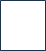 Nume și prenume: ___________________ Data : _____________C: SCRISOARE DE MOTIVAȚIESe va completa de către entitatea care face nominalizarea.C1 Scurtă prezentare a persoanei nominalizate Scurt rezumat despre candidată: pe scurt, motivul pentru care s-a decis nominalizarea ei pentru acest premiu. Maxim 2500 de caractere, spații incluseC2 Detalii privind abilitățile și calificările Identificarea și evaluarea realizărilor pe care se bazează nominalizarea, incluzând eventual educație, cercetare și inovare academică sau corporativă, antreprenoriat, implicare și conducere non-profit, participare în instituții guvernamentale sau internaționale, etc. (Maximum 500 de cuvinte).Textul trebuie să se potrivească cât mai mult posibil cu criteriile de atribuire descrise mai sus.D: SCRISORI DE RECOMANDAREScrisori de la cel puțin una și nu mai mult de patru personalități inginerești ale căror nume și adrese de e-mail trebuie să fie precizate; Acestea vor cuprinde argumente care susțin propunerea;Vă rugăm să atașați scrisorile în format Word sau pdf.